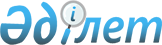 Об установлении квоты рабочих мест для лиц, освобожденных из мест лишения свободы и несовершеннолетних выпускников интернатных организаций
					
			Утративший силу
			
			
		
					Постановление акимата Камыстинского района Костанайской области от 25 октября 2011 года № 301. Зарегистрировано Управлением юстиции Камыстинского района Костанайской области 9 ноября 2011 года № 9-11-127. Утратило силу - постановлением акимата Камыстинского района Костанайской области от 16 мая 2012 года № 114      Сноска. Утратило силу - постановлением акимата Камыстинского района Костанайской области от 16.05.2012 № 114 (вводится в действие по истечении десяти календарных дней после дня его первого официального опубликования).       

В соответствии со статьей 31 Закона Республики Казахстан от 23 января 2001 года "О местном государственном управлении и самоуправлении в Республике Казахстан", подпунктами 5-5), 5-6) статьи 7 Закона Республики Казахстан от 23 января 2001 года "О занятости населения", в целях оказания содействия в трудоустройстве лицам, освобожденным из мест лишения свободы, и несовершеннолетним выпускникам интернатных организаций, нуждающимся в социальной защите и испытывающим трудности в поиске работы, акимат Камыстинского района ПОСТАНОВЛЯЕТ:



      1. Установить квоту рабочих мест для лиц, освобожденных из мест лишения свободы, на предприятиях района, в размере 0,5 процента от общей численности рабочих мест.



      2. Установить квоту рабочих мест для несовершеннолетних выпускников интернатных организаций на предприятиях района, в размере 0,5 процента от общей численности рабочих мест.



      3. Государственному учреждению "Камыстинский районный отдел занятости и социальных программ" обеспечить содействие в трудоустройстве лицам, освобожденным из мест лишения свободы, и несовершеннолетним выпускникам интернатных организаций на рабочие места в соответствии с квотой.



      4. Контроль за исполнением настоящего постановления возложить на заместителя акима района Жаксыбаева Аскара Жакановича.



      5. Данное постановление вводится в действие по истечении десяти календарных дней после дня его первого официального опубликования.      Аким района                                Б. Утеулин      СОГЛАСОВАНО:      Начальник

      государственного учреждения

      "Камыстинский районный отдел

      занятости и социальных программ"

      ______________ Иванченко Л.П.
					© 2012. РГП на ПХВ «Институт законодательства и правовой информации Республики Казахстан» Министерства юстиции Республики Казахстан
				